QUANTUM TEZGAH MATKAP GÜVENLİK TALİMATI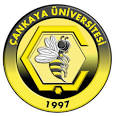 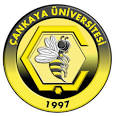 Makinenin çalıştırılması ile ilgili olarak UVV’nin (Mesleki Kaza Önleme Mevzuatı ) ilgili mevzuatları ile VDE ve DIN-Mevzuatları dikkate alınmalıdır. Geçerli mevzuatlara uygun olmayan makinede yapılan her türlü mekanik veya elektrik değişikleri dikkate değer kaza tehlikelerinin ortaya çıkmasına neden olabilir.Herhangi bir mekanik veya elektrikli koruyucu tertibatı yerinden çıkarmayınız.Tüm koruyucu tertibatların uygun olarak monte edilip sabitleştirildiğini kontrol ediniz.Hareketli parçaların yakınında bulunan uzun saçlı kişilerin bir saç koruması takmak zorundadır. Matkap ucu veya matkap kovanına kaptırma tehlikesine karşı koruma.Delme işlemleri sırasında eldiven takmayınız.Dar giysiler giyin ve yaka düğmelerini ilikli tutunuz.İşlenecek parçaları delme işlemi sırasında elinizde tutmayınız. İşlenecek parçanın kaymasını önlemek için parçayı ya bir T başlı cıvata ile sabitleştirin ya da tezgahta vidalı bulunan bir kıskaç ile sıkıca tutturun.Matkap aynasının kusursuz olarak tutturulduğunu kontrol ediniz.Kablo girişlerinin doğru olup olmadığını kontrol ediniz.Kırılgan malzemeleri delerken göz koruması takınız.Matkap talaşının temizlenmesi için sadece el fırçası, boya fırçası, lastik silecek, talaş kancası veya benzer aletler kullanınız.V kayışlarının üzerine her zaman kapalı tutunuz ( elle ulaşılmasını önlemek için ).Şaftından hasarlı olan matkap uçlarını veya kullanmayınız. Dikkatli olun, ne yaptığınıza dikkat edin, elektrikli el aleti ile işinizi makul bir tempo ve yöntemle yürütün. Yorgunsanız, aldığınız hapların, ilaçların  etkisindeyseniz aletinizi kullanmayın. Aleti kullanırken bir anlık dikkatsizlik önemli yaralanmalara neden olabilir.Matkap aynasının konisi ve matkap mili konisinde yağ artıkları tamamen temizlenmelidir.Makine üzerinde herhangi bir çalışma yapmadan, aletleri değiştirmeden veya kullanım dışı zamanlarda daima fişi elektrik prizinden çekiniz. Delme yaparken daima koruyucu gözlük, emniyet eldiveni ve sesten koruyucu kulaklık takınız. Toz oluşabilecek işlerde solunum maskesi giyiniz.Makinenin asbestli maddelerde kullanımı yasaktır.Elektrikli aletinizi yağmurdan uzak tutunuz. Bu elektrikli aleti ıslak veya rutubetli şartlarda ve kolay tutuşur sıvıların yakınında kesinlikle kullanmayınız.Uygun elbiseler giyiniz. Kesinlikle bol elbise veya takı eşyaları takmayınız. Uzun saç için bone takınız.Kendi emniyetiniz için sadece üreticinin ek parça ve aksesuarlarını kullanınız.Kırılan ve bükülen matkap uçlarını derhal değiştiriniz.Fişi prize takmadan önce güç şalterinin kapalı olduğundan emin olunuz.Tamir işlemleri sadece kalifiye elektrikçiler tarafından yapılacaktır.Alet anahtarı ile ayar somun anahtarını asla makinenin üzerine takılı zafiyette bırakmayınız. Çalışmadan önce, tüm anahtar ve ayar somun anahtarının sökülmüş olup, olmadığını kontrol ediniz.                              ÇANKAYA ÜNİVERSİTESİ